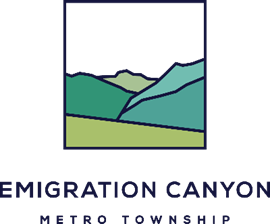 Emigration Canyon Metro TownshipRegular Meeting Schedule for 2019Meeting Place: 	Unified Fire Authority Fire Station, 			5025 E Emigration Canyon Road, Salt Lake City, UT 84108Staff Meeting: 		7:00 PM Public Meeting: 	Will begin immediately after the Staff MeetingThe Public is Welcome to Attend Both Meetings(Unless the Council Specifies Otherwise)Thursday 	January 24, 2019Thursday 	February 28, 2019Thursday 	March 28, 2019Thursday 	April 25, 2019Thursday 	May 23, 2019Thursday 	June 27, 2019Thursday 	July 25, 2019Thursday 	August 22, 2019Thursday 	September 26, 2019Thursday 	October 24, 2019Thursday 	November 28, 2019Thursday 	December 26, 2019